Special Services Transportation Agency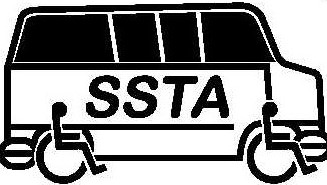 2091 Main Street, Colchester VT 05446802-878-1527APPLICATION FOR EMPLOYMENTWe are an equal opportunity employer and do not discriminate against any candidate on the basis of race, color, ancestry, religion, gender, gender identity, age, marital or domestic or civil union status, national origin, sexual orientation, place of birth, genetic information, veteran status, military status or disability as defined and required by state and federal laws.Date:Last Name:   First Name:  Middle Initial:Street Address:  City: State/Zip:Email Address: Home and/or Cell Phone: Are you legally eligible for employment in the United States? Yes  NoDo you have a valid driver’s license? Yes NoLicense number: State:Please detail your vehicular accident record for the past 3 years. Date:Location:Charge:Have you ever been convicted of a felony or misdemeanor other than a parking ticket? Failure to disclose any felony/misdemeanor information may result in immediate termination or rescindment of an offer of employment Yes NoIf yes, please provide information regarding the offense Have you ever tested positive, or refused to test, on any pre-employment drug or alcohol test administered by an employer to which you applied for, but did not obtain a job during the past 2 years?Yes  NoPosition InformationPosition(s) you are applying for: Availability: Full-Time  Part-Time Hours available for work- Monday-Friday? Hours available for work Saturday-Sunday?Have you filed an application with us before? Yes No If yes, when? Have you worked for us before? Yes No If yes, when? EducationCheck the last year completedHigh School: 1 2 3 4 Name of School:College: 1 2 3 4 Name of School: Degree:Graduate School: 1 2 3 4 Name of School: Degree:Other Schooling:Please list relevant training or courses that you have completed: Employment HistoryPlease list your work experience beginning with your most recent job. Employer: Address:Your Position:Employed from (dates):  toSupervisors Name & Title: May we contact? Yes NoIf no, why?Phone number:Job duties: Key Responsibilities: Reason for leaving: Employer: Address:Your Position:Employed from (dates):  toSupervisors Name & Title: May we contact? Yes NoIf no, why?Phone number:Job duties: Key Responsibilities: Reason for leaving: Employer: Address:Your Position:Employed from (dates):  toSupervisors Name & Title: May we contact? Yes NoIf no, why?Phone number:Job duties: Key Responsibilities: Reason for leaving: Employer: Address:Your Position:Employed from (dates):  toSupervisors Name & Title: May we contact? Yes NoIf no, why?Phone number:Job duties: Key Responsibilities: Reason for leaving: ReferencesReferences may be personal or professional, please do not list relativesName: Address: Telephone number: Email address: Please check: Professional  PersonalHow do you know this person?Name: Address: Telephone number: Email address: Please check: Professional  PersonalHow do you know this person?Name: Address: Telephone number: Email address: Please check: Professional  PersonalHow do you know this person?Name: Address: Telephone number: Email address: Please check: Professional  PersonalHow do you know this person?Applicant’s CertificationI certify that the information provided here is true and correct. I understand that any incomplete, incorrect or false statement or misrepresentation may result in denial of employment or dismissal if I am hired. I further understand that SSTA may make any necessary investigations into my personal history as it relates to my employment, through any investigative means. I hereby release SSTA and any persons or organizations that provide information, from all legal responsibilities or liability that may arise from said investigations. I understand that all offers of employment are conditional upon satisfactory background checks, references, and drug and alcohol tests.Signature of Applicant:     Date:SSTANOTICE REGARDING MANDATORY DRUG TESTINGSSTA is federally mandated to test all potential employees for the presence of illegal drugs.All applicants being considered for employment will be given an offer of employment that is conditional upon passing a urine test for the presence of illegal drugs.If an applicant fails to pass the tests the offer of employment to that individual will be rescinded.All applicants applying for a position at Special Services Transportation Agency need to sign below acknowledging that they know they will be tested as a condition of employment. Failure to do so will cause the application to be incomplete.Signature of Applicant:         Date:This form must be filled out in its entirety, if not the application and applicant will not be considered for employment